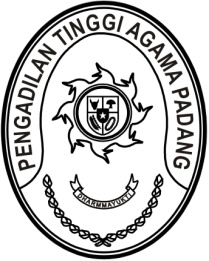 SURAT PERNYATAAN PELANTIKANNomor : W3-A/        /KP.04.6/9/2022Yang bertanda tangan dibawah ini :Nama	:	Dr. Drs. H. Pelmizar, M.H.I.NIP	:	195611121981031009Pangkat/Golongan	:	Pembina Utama (IV/e)Jabatan	:	Ketua Pengadilan Tinggi Agama PadangDengan ini menyatakan dengan sesungguhnya, bahwa :Nama			: Muhammad Syaifudin Amin, S.H.I.NIP			: 198107142008051001Pangkat/Golongan	: Pembina (IV/a)Jabatan		: Ketua Pengadilan Agama Lubuk Sikaping Kelas IIBerdasarkan Keputusan Ketua Mahkamah Agung Republik Indonesia Nomor 24/KMA/SK/II/2023 tanggal 13 Februari 2023 telah diangkat dalam jabatan Ketua Pengadilan Agama Lubuk Sikaping Kelas II dan telah dilantik pada tanggal 24 Februari 2023.Demikian Surat Pernyataan Pelantikan ini saya buat dengan sesungguhnya dengan mengingat sumpah jabatan / pegawai negeri sipil dan apabila dikemudian hari isi Surat Pernyataan ini ternyata tidak benar yang mengakibatkan kerugian terhadap negara maka saya bersedia menanggung kerugian tersebut.Asli Surat Pernyataan Pelantikan ini disampaikan kepada Kepala Kantor Pelayanan Perbendaharaan Negara di Lubuk Sikaping.Padang, 24 Februari 2023	Ketua,Dr. Drs. H. Pelmizar, M.H.I. NIP. 195611121981031009Tembusan : Yth. Sekretaris Mahkamah Agung RI c.q. Kepala Biro Kepegawaian di Jakarta;Yth. Kepala Badan Kepegawaian Negara u.p. Deputi Tata Usaha Kepegawaian di Jakarta;Yth. Direktur Jenderal Badan Peradilan Agama Mahkamah Agung RI di Jakarta;Pegawai yang bersangkutan.SURAT PERNYATAAN MENDUDUKI JABATANNomor : W3-A/          /KP.04.5/2/2023Yang bertanda tangan dibawah ini :Nama	:	Dr. Drs. H. Pelmizar, M.H.I.NIP	:	195611121981031009Pangkat/Golongan	:	Pembina Utama (IV/e)Jabatan	:	Ketua Pengadilan Tinggi Agama PadangDengan ini menyatakan dengan sesungguhnya, bahwa :Nama			: Muhammad Syaifudin Amin, S.H.I.NIP			: 198107142008051001Pangkat/Golongan  : Pembina (IV/a)Jabatan		: Ketua Pengadilan Agama Lubuk Sikaping Kelas IIPada tanggal 24 Februari 2023 telah menduduki jabatan tersebut berdasarkan Keputusan Ketua Mahkamah Agung RI Nomor 24/KMA/SK/II/2023 tanggal 13 Februari 2023.Berdasarkan Peraturan Pemerintah Republik Indonesia Nomor 94 Tahun 2012 
Sdr. Muhammad Syaifudin Amin, S.H.I. berhak menerima tunjangan Ketua Pengadilan Agama Lubuk Sikaping Kelas II sebesar Rp17.500.000,- (tujuh belas juta lima ratus ribu rupiah) terhitung mulai tanggal 1 Maret 2023.Demikianlah Surat Pernyataan ini saya buat dengan sesungguhnya dengan mengingat sumpah jabatan/Pegawai Negeri Sipil dan apabila dikemudian hari isi surat pernyataan ini ternyata tidak benar, yang mengakibatkan kerugian terhadap Negara, maka saya bersedia menanggung kerugian tersebut.	Asli Surat Pernyataan ini disampaikan kepada Kepala Kantor Pelayanan Perbendaharaan Negara di Lubuk Sikaping.	Padang, 24 Februari 2023	Ketua,Dr. Drs. H. Pelmizar, M.H.I. NIP. 195611121981031009Tembusan :Yth. Sekretaris Mahkamah Agung RI c.q. Kepala Biro Kepegawaian di Jakarta;Yth. Kepala Badan Kepegawaian Negara u.p. Deputi Tata Usaha Kepegawaian di Jakarta;Yth. Direktur Jenderal Badan Peradilan Agama Mahkamah Agung RI di Jakarta;Pegawai yang bersangkutan.SURAT PERNYATAAN MELAKSANAKAN TUGASNomor : W3-A/             /KP.04.6/2/2023Yang bertanda tangan dibawah ini :Nama	:	Dr. Drs. H. Pelmizar, M.H.I.NIP	:	195611121981031009Pangkat/Golongan	:	Pembina Utama (IV/e)Jabatan	:	Ketua Pengadilan Tinggi Agama PadangDengan ini menyatakan dengan sesungguhnya, bahwa :Nama			: Muhammad Syaifudin Amin, S.H.I.NIP			: 198107142008051001Pangkat/Golongan  : Pembina (IV/a)Jabatan		: Ketua Pengadilan Agama Lubuk Sikaping Kelas IIYang diangkat berdasarkan Keputusan Ketua Mahkamah Agung Republik Indonesia Nomor 24/KMA/SK/II/2023 tanggal 13 Februari 2023, terhitung mulai tanggal 24 Februari 2023 telah nyata melaksanakan tugas sebagai Ketua Pengadilan Agama Lubuk Sikaping Kelas II dan berdasarkan Peraturan Pemerintah Republik Indonesia Nomor 94 Tahun 2012 diberikan tunjangan jabatan sebesar Rp17.500.000,- (tujuh belas juta lima ratus ribu rupiah)  terhitung mulai tanggal 1 Maret 2023.	Demikianlah Surat Pernyataan ini saya buat dengan sesungguhnya dengan mengingat sumpah jabatan/Pegawai Negeri Sipil dan apabila dikemudian hari isi surat pernyataan ini ternyata tidak benar, yang mengakibatkan kerugian terhadap Negara, maka saya bersedia menanggung kerugian tersebut.	Asli Surat Pernyataan ini disampaikan kepada Kepala Kantor Pelayanan Perbendaharaan Negara di Lubuk Sikaping.Padang, 24 Februari 2023	Ketua,Dr. Drs. H. Pelmizar, M.H.I. NIP. 195611121981031009Tembusan :Yth. Sekretaris Mahkamah Agung RI c.q. Kepala Biro Kepegawaian di Jakarta;Yth. Kepala Badan Kepegawaian Negara u.p. Deputi Tata Usaha Kepegawaian di Jakarta;Yth. Direktur Jenderal Badan Peradilan Agama Mahkamah Agung RI di Jakarta;Pegawai yang bersangkutan.SURAT PERNYATAAN PELANTIKANNomor : W3-A/        /KP.04.6/9/2022Yang bertanda tangan dibawah ini :Nama	:	Dr. Drs. H. Pelmizar, M.H.I.NIP	:	195611121981031009Pangkat/Golongan	:	Pembina Utama (IV/e)Jabatan	:	Ketua Pengadilan Tinggi Agama PadangDengan ini menyatakan dengan sesungguhnya, bahwa :Nama			: Dr. Martina Lofa, S.H.I., M.H.I.NIP			: 198409292008052001Pangkat/Golongan	: Pembina (IV/a)Jabatan		: Ketua Pengadilan Agama Koto Baru Kelas IIBerdasarkan Keputusan Ketua Mahkamah Agung Republik Indonesia Nomor 24/KMA/SK/II/2023 tanggal 13 Februari 2023 telah diangkat dalam jabatan Ketua Pengadilan Agama Koto Baru Kelas II dan telah dilantik pada tanggal 24 Februari 2023.Demikian Surat Pernyataan Pelantikan ini saya buat dengan sesungguhnya dengan mengingat sumpah jabatan / pegawai negeri sipil dan apabila dikemudian hari isi Surat Pernyataan ini ternyata tidak benar yang mengakibatkan kerugian terhadap negara maka saya bersedia menanggung kerugian tersebut.Asli Surat Pernyataan Pelantikan ini disampaikan kepada Kepala Kantor Pelayanan Perbendaharaan Negara di Solok.Padang, 24 Februari 2023	Ketua,Dr. Drs. H. Pelmizar, M.H.I. NIP. 195611121981031009Tembusan : Yth. Sekretaris Mahkamah Agung RI c.q. Kepala Biro Kepegawaian di Jakarta;Yth. Kepala Badan Kepegawaian Negara u.p. Deputi Tata Usaha Kepegawaian di Jakarta;Yth. Direktur Jenderal Badan Peradilan Agama Mahkamah Agung RI di Jakarta;Pegawai yang bersangkutan.SURAT PERNYATAAN MENDUDUKI JABATANNomor : W3-A/          /KP.04.5/2/2023Yang bertanda tangan dibawah ini :Nama	:	Dr. Drs. H. Pelmizar, M.H.I.NIP	:	195611121981031009Pangkat/Golongan	:	Pembina Utama (IV/e)Jabatan	:	Ketua Pengadilan Tinggi Agama PadangDengan ini menyatakan dengan sesungguhnya, bahwa :Nama			: Dr. Martina Lofa, S.H.I., M.H.I.NIP			: 198409292008052001Pangkat/Golongan  : Pembina (IV/a)Jabatan		: Ketua Pengadilan Agama Koto Baru Kelas IIPada tanggal 24 Februari 2023 telah menduduki jabatan tersebut berdasarkan Keputusan Ketua Mahkamah Agung RI Nomor 24/KMA/SK/II/2023 tanggal 13 Februari 2023.Berdasarkan Peraturan Pemerintah Republik Indonesia Nomor 94 Tahun 2012 
Sdr. Dr. Martina Lofa, S.H.I., M.H.I. berhak menerima tunjangan Ketua Pengadilan Agama Koto Baru Kelas II sebesar Rp17.500.000,- (tujuh belas juta lima ratus ribu rupiah) terhitung mulai tanggal 1 Maret 2023.Demikianlah Surat Pernyataan ini saya buat dengan sesungguhnya dengan mengingat sumpah jabatan/Pegawai Negeri Sipil dan apabila dikemudian hari isi surat pernyataan ini ternyata tidak benar, yang mengakibatkan kerugian terhadap Negara, maka saya bersedia menanggung kerugian tersebut.	Asli Surat Pernyataan ini disampaikan kepada Kepala Kantor Pelayanan Perbendaharaan Negara di Solok.	Padang, 24 Februari 2023	Ketua,Dr. Drs. H. Pelmizar, M.H.I. NIP. 195611121981031009Tembusan :Yth. Sekretaris Mahkamah Agung RI c.q. Kepala Biro Kepegawaian di Jakarta;Yth. Kepala Badan Kepegawaian Negara u.p. Deputi Tata Usaha Kepegawaian di Jakarta;Yth. Direktur Jenderal Badan Peradilan Agama Mahkamah Agung RI di Jakarta;Pegawai yang bersangkutan.SURAT PERNYATAAN MELAKSANAKAN TUGASNomor : W3-A/             /KP.04.6/2/2023Yang bertanda tangan dibawah ini :Nama	:	Dr. Drs. H. Pelmizar, M.H.I.NIP	:	195611121981031009Pangkat/Golongan	:	Pembina Utama (IV/e)Jabatan	:	Ketua Pengadilan Tinggi Agama PadangDengan ini menyatakan dengan sesungguhnya, bahwa :Nama			: Dr. Martina Lofa, S.H.I., M.H.I.NIP			: 198409292008052001Pangkat/Golongan  : Pembina (IV/a)Jabatan		: Ketua Pengadilan Agama Koto Baru Kelas IIYang diangkat berdasarkan Keputusan Ketua Mahkamah Agung Republik Indonesia Nomor 24/KMA/SK/II/2023 tanggal 13 Februari 2023, terhitung mulai tanggal 24 Februari 2023 telah nyata melaksanakan tugas sebagai Ketua Pengadilan Agama Koto Baru Kelas II dan berdasarkan Peraturan Pemerintah Republik Indonesia Nomor 94 Tahun 2012 diberikan tunjangan jabatan sebesar Rp17.500.000,- (tujuh belas juta lima ratus ribu rupiah)  terhitung mulai tanggal 1 Maret 2023.	Demikianlah Surat Pernyataan ini saya buat dengan sesungguhnya dengan mengingat sumpah jabatan/Pegawai Negeri Sipil dan apabila dikemudian hari isi surat pernyataan ini ternyata tidak benar, yang mengakibatkan kerugian terhadap Negara, maka saya bersedia menanggung kerugian tersebut.	Asli Surat Pernyataan ini disampaikan kepada Kepala Kantor Pelayanan Perbendaharaan Negara di Solok.Padang, 24 Februari 2023	Ketua,Dr. Drs. H. Pelmizar, M.H.I. NIP. 195611121981031009Tembusan :Yth. Sekretaris Mahkamah Agung RI c.q. Kepala Biro Kepegawaian di Jakarta;Yth. Kepala Badan Kepegawaian Negara u.p. Deputi Tata Usaha Kepegawaian di Jakarta;Yth. Direktur Jenderal Badan Peradilan Agama Mahkamah Agung RI di Jakarta;Pegawai yang bersangkutan.SURAT PERNYATAAN PELANTIKANNomor : W3-A/        /KP.04.6/9/2022Yang bertanda tangan dibawah ini :Nama	:	Dr. Drs. H. Pelmizar, M.H.I.NIP	:	195611121981031009Pangkat/Golongan	:	Pembina Utama (IV/e)Jabatan	:	Ketua Pengadilan Tinggi Agama PadangDengan ini menyatakan dengan sesungguhnya, bahwa :Nama			: Dr. Yengkie Hirawan, S.Ag., M.Ag.NIP			: 197702082007041001Pangkat/Golongan	: Pembina Tingkat I (IV/b)Jabatan		: Ketua Pengadilan Agama Batusangkar Kelas IBBerdasarkan Keputusan Ketua Mahkamah Agung Republik Indonesia Nomor 24/KMA/SK/II/2023 tanggal 13 Februari 2023 telah diangkat dalam jabatan Ketua Pengadilan Agama Batusangkar Kelas IB dan telah dilantik pada tanggal 24 Februari 2023.Demikian Surat Pernyataan Pelantikan ini saya buat dengan sesungguhnya dengan mengingat sumpah jabatan / pegawai negeri sipil dan apabila dikemudian hari isi Surat Pernyataan ini ternyata tidak benar yang mengakibatkan kerugian terhadap negara maka saya bersedia menanggung kerugian tersebut.Asli Surat Pernyataan Pelantikan ini disampaikan kepada Kepala Kantor Pelayanan Perbendaharaan Negara di Bukittinggi.Padang, 24 Februari 2023	Ketua,Dr. Drs. H. Pelmizar, M.H.I. NIP. 195611121981031009Tembusan : Yth. Sekretaris Mahkamah Agung RI c.q. Kepala Biro Kepegawaian di Jakarta;Yth. Kepala Badan Kepegawaian Negara u.p. Deputi Tata Usaha Kepegawaian di Jakarta;Yth. Direktur Jenderal Badan Peradilan Agama Mahkamah Agung RI di Jakarta;Pegawai yang bersangkutan.SURAT PERNYATAAN MENDUDUKI JABATANNomor : W3-A/          /KP.04.5/2/2023Yang bertanda tangan dibawah ini :Nama	:	Dr. Drs. H. Pelmizar, M.H.I.NIP	:	195611121981031009Pangkat/Golongan	:	Pembina Utama (IV/e)Jabatan	:	Ketua Pengadilan Tinggi Agama PadangDengan ini menyatakan dengan sesungguhnya, bahwa :Nama			: Dr. Yengkie Hirawan, S.Ag., M.Ag.NIP			: 197702082007041001Pangkat/Golongan  : Pembina Tingkat I (IV/b)Jabatan		: Ketua Pengadilan Agama Batusangkar Kelas IBPada tanggal 24 Februari 2023 telah menduduki jabatan tersebut berdasarkan Keputusan Ketua Mahkamah Agung RI Nomor 24/KMA/SK/II/2023 tanggal 13 Februari 2023.Berdasarkan Peraturan Pemerintah Republik Indonesia Nomor 94 Tahun 2012 
Sdr. Dr. Yengkie Hirawan, S.Ag., M.Ag. berhak menerima tunjangan Ketua Pengadilan Agama Batusangkar Kelas IB sebesar Rp20.200.000,- (dua puluh juta dua ratus ribu rupiah) terhitung mulai tanggal 1 Maret 2023.Demikianlah Surat Pernyataan ini saya buat dengan sesungguhnya dengan mengingat sumpah jabatan/Pegawai Negeri Sipil dan apabila dikemudian hari isi surat pernyataan ini ternyata tidak benar, yang mengakibatkan kerugian terhadap Negara, maka saya bersedia menanggung kerugian tersebut.	Asli Surat Pernyataan ini disampaikan kepada Kepala Kantor Pelayanan Perbendaharaan Negara di Bukittinggi.	Padang, 24 Februari 2023	Ketua,Dr. Drs. H. Pelmizar, M.H.I. NIP. 195611121981031009Tembusan :Yth. Sekretaris Mahkamah Agung RI c.q. Kepala Biro Kepegawaian di Jakarta;Yth. Kepala Badan Kepegawaian Negara u.p. Deputi Tata Usaha Kepegawaian di Jakarta;Yth. Direktur Jenderal Badan Peradilan Agama Mahkamah Agung RI di Jakarta;Pegawai yang bersangkutan.SURAT PERNYATAAN MELAKSANAKAN TUGASNomor : W3-A/             /KP.04.6/2/2023Yang bertanda tangan dibawah ini :Nama	:	Dr. Drs. H. Pelmizar, M.H.I.NIP	:	195611121981031009Pangkat/Golongan	:	Pembina Utama (IV/e)Jabatan	:	Ketua Pengadilan Tinggi Agama PadangDengan ini menyatakan dengan sesungguhnya, bahwa :Nama			: Dr. Yengkie Hirawan, S.Ag., M.Ag.NIP			: 197702082007041001Pangkat/Golongan  : Pembina Tingkat I (IV/b)Jabatan		: Ketua Pengadilan Agama Batusangkar Kelas IBYang diangkat berdasarkan Keputusan Ketua Mahkamah Agung Republik Indonesia Nomor 24/KMA/SK/II/2023 tanggal 13 Februari 2023, terhitung mulai tanggal 24 Februari 2023 telah nyata melaksanakan tugas sebagai Ketua Pengadilan Agama Batusangkar Kelas IB dan berdasarkan Peraturan Pemerintah Republik Indonesia Nomor 94 Tahun 2012 diberikan tunjangan jabatan sebesar Rp20.200.000,- (dua puluh juta dua ratus ribu rupiah)  terhitung mulai tanggal 1 Maret 2023.	Demikianlah Surat Pernyataan ini saya buat dengan sesungguhnya dengan mengingat sumpah jabatan/Pegawai Negeri Sipil dan apabila dikemudian hari isi surat pernyataan ini ternyata tidak benar, yang mengakibatkan kerugian terhadap Negara, maka saya bersedia menanggung kerugian tersebut.	Asli Surat Pernyataan ini disampaikan kepada Kepala Kantor Pelayanan Perbendaharaan Negara di Bukittinggi.Padang, 24 Februari 2023	Ketua,Dr. Drs. H. Pelmizar, M.H.I. NIP. 195611121981031009Tembusan :Yth. Sekretaris Mahkamah Agung RI c.q. Kepala Biro Kepegawaian di Jakarta;Yth. Kepala Badan Kepegawaian Negara u.p. Deputi Tata Usaha Kepegawaian di Jakarta;Yth. Direktur Jenderal Badan Peradilan Agama Mahkamah Agung RI di Jakarta;Pegawai yang bersangkutan.SURAT PERNYATAAN PELANTIKANNomor : W3-A/        /KP.04.6/9/2022Yang bertanda tangan dibawah ini :Nama	:	Dr. Drs. H. Pelmizar, M.H.I.NIP	:	195611121981031009Pangkat/Golongan	:	Pembina Utama (IV/e)Jabatan	:	Ketua Pengadilan Tinggi Agama PadangDengan ini menyatakan dengan sesungguhnya, bahwa :Nama			: Rinaldi. M, S.H.I.NIP			: 198301022009041008Pangkat/Golongan	: Pembina (IV/a)Jabatan		: Ketua Pengadilan Agama Talu Kelas IIBerdasarkan Keputusan Ketua Mahkamah Agung Republik Indonesia Nomor 24/KMA/SK/II/2023 tanggal 13 Februari 2023 telah diangkat dalam jabatan Ketua Pengadilan Agama Talu Kelas II dan telah dilantik pada tanggal 24 Februari 2023.Demikian Surat Pernyataan Pelantikan ini saya buat dengan sesungguhnya dengan mengingat sumpah jabatan / pegawai negeri sipil dan apabila dikemudian hari isi Surat Pernyataan ini ternyata tidak benar yang mengakibatkan kerugian terhadap negara maka saya bersedia menanggung kerugian tersebut.Asli Surat Pernyataan Pelantikan ini disampaikan kepada Kepala Kantor Pelayanan Perbendaharaan Negara di Lubuk Sikaping.Padang, 24 Februari 2023	Ketua,Dr. Drs. H. Pelmizar, M.H.I. NIP. 195611121981031009Tembusan : Yth. Sekretaris Mahkamah Agung RI c.q. Kepala Biro Kepegawaian di Jakarta;Yth. Kepala Badan Kepegawaian Negara u.p. Deputi Tata Usaha Kepegawaian di Jakarta;Yth. Direktur Jenderal Badan Peradilan Agama Mahkamah Agung RI di Jakarta;Pegawai yang bersangkutan.SURAT PERNYATAAN MENDUDUKI JABATANNomor : W3-A/          /KP.04.5/2/2023Yang bertanda tangan dibawah ini :Nama	:	Dr. Drs. H. Pelmizar, M.H.I.NIP	:	195611121981031009Pangkat/Golongan	:	Pembina Utama (IV/e)Jabatan	:	Ketua Pengadilan Tinggi Agama PadangDengan ini menyatakan dengan sesungguhnya, bahwa :Nama			: Rinaldi. M, S.H.I.NIP			: 198301022009041008Pangkat/Golongan  : Pembina (IV/a)Jabatan		: Ketua Pengadilan Agama Talu Kelas IIPada tanggal 24 Februari 2023 telah menduduki jabatan tersebut berdasarkan Keputusan Ketua Mahkamah Agung RI Nomor 24/KMA/SK/II/2023 tanggal 13 Februari 2023.Berdasarkan Peraturan Pemerintah Republik Indonesia Nomor 94 Tahun 2012 
Sdr. Rinaldi. M, S.H.I. berhak menerima tunjangan Ketua Pengadilan Agama Talu Kelas II sebesar Rp17.500.000,- (tujuh belas juta lima ratus ribu rupiah) terhitung mulai tanggal 1 Maret 2023.Demikianlah Surat Pernyataan ini saya buat dengan sesungguhnya dengan mengingat sumpah jabatan/Pegawai Negeri Sipil dan apabila dikemudian hari isi surat pernyataan ini ternyata tidak benar, yang mengakibatkan kerugian terhadap Negara, maka saya bersedia menanggung kerugian tersebut.	Asli Surat Pernyataan ini disampaikan kepada Kepala Kantor Pelayanan Perbendaharaan Negara di Lubuk Sikaping.	Padang, 24 Februari 2023	Ketua,Dr. Drs. H. Pelmizar, M.H.I. NIP. 195611121981031009Tembusan :Yth. Sekretaris Mahkamah Agung RI c.q. Kepala Biro Kepegawaian di Jakarta;Yth. Kepala Badan Kepegawaian Negara u.p. Deputi Tata Usaha Kepegawaian di Jakarta;Yth. Direktur Jenderal Badan Peradilan Agama Mahkamah Agung RI di Jakarta;Pegawai yang bersangkutan.SURAT PERNYATAAN MELAKSANAKAN TUGASNomor : W3-A/             /KP.04.6/2/2023Yang bertanda tangan dibawah ini :Nama	:	Dr. Drs. H. Pelmizar, M.H.I.NIP	:	195611121981031009Pangkat/Golongan	:	Pembina Utama (IV/e)Jabatan	:	Ketua Pengadilan Tinggi Agama PadangDengan ini menyatakan dengan sesungguhnya, bahwa :Nama			: Rinaldi. M, S.H.I.NIP			: 198301022009041008Pangkat/Golongan  : Pembina (IV/a)Jabatan		: Ketua Pengadilan Agama Talu Kelas IIYang diangkat berdasarkan Keputusan Ketua Mahkamah Agung Republik Indonesia Nomor 24/KMA/SK/II/2023 tanggal 13 Februari 2023, terhitung mulai tanggal 24 Februari 2023 telah nyata melaksanakan tugas sebagai Ketua Pengadilan Agama Talu Kelas II dan berdasarkan Peraturan Pemerintah Republik Indonesia Nomor 94 Tahun 2012 diberikan tunjangan jabatan sebesar Rp17.500.000,- (tujuh belas juta lima ratus ribu rupiah)  terhitung mulai tanggal 1 Maret 2023.	Demikianlah Surat Pernyataan ini saya buat dengan sesungguhnya dengan mengingat sumpah jabatan/Pegawai Negeri Sipil dan apabila dikemudian hari isi surat pernyataan ini ternyata tidak benar, yang mengakibatkan kerugian terhadap Negara, maka saya bersedia menanggung kerugian tersebut.	Asli Surat Pernyataan ini disampaikan kepada Kepala Kantor Pelayanan Perbendaharaan Negara di Lubuk Sikaping.Padang, 24 Februari 2023	Ketua,Dr. Drs. H. Pelmizar, M.H.I. NIP. 195611121981031009Tembusan :Yth. Sekretaris Mahkamah Agung RI c.q. Kepala Biro Kepegawaian di Jakarta;Yth. Kepala Badan Kepegawaian Negara u.p. Deputi Tata Usaha Kepegawaian di Jakarta;Yth. Direktur Jenderal Badan Peradilan Agama Mahkamah Agung RI di Jakarta;Pegawai yang bersangkutan.SURAT PERNYATAAN PELANTIKANNomor : W3-A/        /KP.04.6/9/2022Yang bertanda tangan dibawah ini :Nama	:	Dr. Drs. H. Pelmizar, M.H.I.NIP	:	195611121981031009Pangkat/Golongan	:	Pembina Utama (IV/e)Jabatan	:	Ketua Pengadilan Tinggi Agama PadangDengan ini menyatakan dengan sesungguhnya, bahwa :Nama			: Zulkifli Firdaus, S.H.I.NIP			: 198202202007041001Pangkat/Golongan	: Pembina (IV/a)Jabatan		: Ketua Pengadilan Agama Solok Kelas IIBerdasarkan Keputusan Ketua Mahkamah Agung Republik Indonesia Nomor 24/KMA/SK/II/2023 tanggal 13 Februari 2023 telah diangkat dalam jabatan Ketua Pengadilan Agama Solok Kelas II dan telah dilantik pada tanggal 24 Februari 2023.Demikian Surat Pernyataan Pelantikan ini saya buat dengan sesungguhnya dengan mengingat sumpah jabatan / pegawai negeri sipil dan apabila dikemudian hari isi Surat Pernyataan ini ternyata tidak benar yang mengakibatkan kerugian terhadap negara maka saya bersedia menanggung kerugian tersebut.Asli Surat Pernyataan Pelantikan ini disampaikan kepada Kepala Kantor Pelayanan Perbendaharaan Negara di Bukittinggi.Padang, 24 Februari 2023	Ketua,Dr. Drs. H. Pelmizar, M.H.I. NIP. 195611121981031009Tembusan : Yth. Sekretaris Mahkamah Agung RI c.q. Kepala Biro Kepegawaian di Jakarta;Yth. Kepala Badan Kepegawaian Negara u.p. Deputi Tata Usaha Kepegawaian di Jakarta;Yth. Direktur Jenderal Badan Peradilan Agama Mahkamah Agung RI di Jakarta;Pegawai yang bersangkutan.SURAT PERNYATAAN MENDUDUKI JABATANNomor : W3-A/          /KP.04.5/2/2023Yang bertanda tangan dibawah ini :Nama	:	Dr. Drs. H. Pelmizar, M.H.I.NIP	:	195611121981031009Pangkat/Golongan	:	Pembina Utama (IV/e)Jabatan	:	Ketua Pengadilan Tinggi Agama PadangDengan ini menyatakan dengan sesungguhnya, bahwa :Nama			: Zulkifli Firdaus, S.H.I.NIP			: 198202202007041001Pangkat/Golongan  : Pembina (IV/a)Jabatan		: Ketua Pengadilan Agama Solok Kelas IIPada tanggal 24 Februari 2023 telah menduduki jabatan tersebut berdasarkan Keputusan Ketua Mahkamah Agung RI Nomor 24/KMA/SK/II/2023 tanggal 13 Februari 2023.Berdasarkan Peraturan Pemerintah Republik Indonesia Nomor 94 Tahun 2012 
Sdr. Zulkifli Firdaus, S.H.I. berhak menerima tunjangan Ketua Pengadilan Agama Solok Kelas II sebesar Rp17.500.000,- (tujuh belas juta lima ratus ribu rupiah) terhitung mulai tanggal 1 Maret 2023.Demikianlah Surat Pernyataan ini saya buat dengan sesungguhnya dengan mengingat sumpah jabatan/Pegawai Negeri Sipil dan apabila dikemudian hari isi surat pernyataan ini ternyata tidak benar, yang mengakibatkan kerugian terhadap Negara, maka saya bersedia menanggung kerugian tersebut.	Asli Surat Pernyataan ini disampaikan kepada Kepala Kantor Pelayanan Perbendaharaan Negara di Bukittinggi.	Padang, 24 Februari 2023	Ketua,Dr. Drs. H. Pelmizar, M.H.I. NIP. 195611121981031009Tembusan :Yth. Sekretaris Mahkamah Agung RI c.q. Kepala Biro Kepegawaian di Jakarta;Yth. Kepala Badan Kepegawaian Negara u.p. Deputi Tata Usaha Kepegawaian di Jakarta;Yth. Direktur Jenderal Badan Peradilan Agama Mahkamah Agung RI di Jakarta;Pegawai yang bersangkutan.SURAT PERNYATAAN MELAKSANAKAN TUGASNomor : W3-A/             /KP.04.6/2/2023Yang bertanda tangan dibawah ini :Nama	:	Dr. Drs. H. Pelmizar, M.H.I.NIP	:	195611121981031009Pangkat/Golongan	:	Pembina Utama (IV/e)Jabatan	:	Ketua Pengadilan Tinggi Agama PadangDengan ini menyatakan dengan sesungguhnya, bahwa :Nama			: Zulkifli Firdaus, S.H.I.NIP			: 198202202007041001Pangkat/Golongan  : Pembina (IV/a)Jabatan		: Ketua Pengadilan Agama Solok Kelas IIYang diangkat berdasarkan Keputusan Ketua Mahkamah Agung Republik Indonesia Nomor 24/KMA/SK/II/2023 tanggal 13 Februari 2023, terhitung mulai tanggal 24 Februari 2023 telah nyata melaksanakan tugas sebagai Ketua Pengadilan Agama Solok Kelas II dan berdasarkan Peraturan Pemerintah Republik Indonesia Nomor 94 Tahun 2012 diberikan tunjangan jabatan sebesar Rp17.500.000,- (tujuh belas juta lima ratus ribu rupiah)  terhitung mulai tanggal 1 Maret 2023.	Demikianlah Surat Pernyataan ini saya buat dengan sesungguhnya dengan mengingat sumpah jabatan/Pegawai Negeri Sipil dan apabila dikemudian hari isi surat pernyataan ini ternyata tidak benar, yang mengakibatkan kerugian terhadap Negara, maka saya bersedia menanggung kerugian tersebut.	Asli Surat Pernyataan ini disampaikan kepada Kepala Kantor Pelayanan Perbendaharaan Negara di Bukittinggi.Padang, 24 Februari 2023	Ketua,Dr. Drs. H. Pelmizar, M.H.I. NIP. 195611121981031009Tembusan :Yth. Sekretaris Mahkamah Agung RI c.q. Kepala Biro Kepegawaian di Jakarta;Yth. Kepala Badan Kepegawaian Negara u.p. Deputi Tata Usaha Kepegawaian di Jakarta;Yth. Direktur Jenderal Badan Peradilan Agama Mahkamah Agung RI di Jakarta;Pegawai yang bersangkutan.